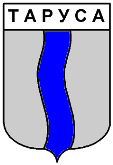 ГОРОДСКАЯ ДУМА ГОРОДСКОГО ПОСЕЛЕНИЯ «ГОРОД ТАРУСА»четвертого созываПРОЕКТ РЕШЕНИЕ«_______»___________2023 г.                                                               №_________           В соответствии с Федеральным законом  от 31.07.2020 №248-ФЗ «О государственном контроле (надзоре) и муниципальном контроле в Российской Федерации», Федеральным законом от 06.10.2003 №131-ФЗ «Об общих принципах организации местного самоуправления в Российской Федерации», Постановлением  Правительства Российской Федерации от 10.03.2022 №336 « Об особенностях организации и осуществления государственного контроля (надзора), муниципального контроля»,  руководствуясь Уставом муниципального образования городское поселение  «Город Таруса », Городская Дума городского поселения «Город Таруса»РЕШИЛА:1. Внести в Положение о порядке осуществления муниципального жилищного контроля на территории муниципального образования городское поселение город Таруса, утвержденное Решением Городской Думы городского поселения «Город Таруса » от 28.09.2021 №65 (далее – Положение)    следующие изменения и дополнения:1.1. дополнить Положение разделом VIII  следующего содержания:«VIII. Перечень индикаторов  риска нарушения обязательных требованийпри осуществлении муниципального жилищного контроля на территории  муниципального образования городское поселение «Город Таруса»В соответствии с частью 9 и частью 10 статьи 23 Федерального закона №248-ФЗ, в целях оценки риска причинения вреда (ущерба) при принятии решения о проведении и выборе вида внепланового контрольного мероприятия применяются индикаторы риска нарушения обязательных требований, установленные приложением к настоящему Положению.2. Утвердить  Перечень индикаторов риска нарушения обязательных требований  при осуществлении муниципального жилищного  контроля на территории муниципального образования городское поселение « Город Таруса» (приложение №3 к Положению)».3. Установить, что данный Перечень индикаторов риска используется  для определения необходимости проведения внеплановых проверок при осуществлении муниципального жилищного контроля на территории муниципального образования городское поселение « Город Таруса».4.  Контроль за исполнением настоящего Решения возложить на администрацию ГП «Город Таруса».5. Настоящее Решение  вступает в силу с момента его официального опубликования  в районной газете «Октябрь»  и подлежит размещению на официальном сайте администрации ГП «Город Таруса» в информационно-телекоммуникационной  сети Интернет.Глава муниципального образованиягородского поселения «Город Таруса»                                                              А.С. КалмыковПодготовил проект решения Бубенцова Т.В. ( тел.2-54-14)Приложение к Решению Городской Думы ГП  «Город Таруса »от «____»________2023 г. №______Приложение № 3к Положению о порядке осуществления муниципального жилищного контроляна территории МО  ГП «Город Таруса » от 28.09.2021 №65ПЕРЕЧЕНЬИНДИКАТОРОВ  РИСКА НАРУШЕНИЯ ОБЯЗАТЕЛЬНЫХ ТРЕБОВАНИЙ ПРИ ОСУЩЕСТВЛЕНИИ МУНИЦИПАЛЬНОГО ЖИЛИЩНОГО КОНТРОЛЯ НА ТЕРРИТОРИИ  МУНИЦИПАЛЬНОГО ОБРАЗОВАНИЯ ГОРОДСКОЕ ПОСЕЛЕНИЕ «ГОРОД ТАРУСА»1. Поступление в орган муниципального жилищного контроля обращений гражданина или организации, являющихся собственниками помещений в многоквартирном доме, в котором есть жилые помещения муниципального жилищного фонда, граждан, являющихся пользователями жилых помещений муниципального жилищного фонда в многоквартирном доме, информации от органов государственной власти, органов местного самоуправления, из средств массовой информации о наличии в деятельности контролируемого лица хотя бы одного отклонения от следующих обязательных требований к:а) порядку осуществления перевода жилого помещения муниципального жилищного фонда в нежилое помещение;б) порядку осуществления перепланировки и (или) переустройства жилых помещений муниципального жилищного фонда в многоквартирном доме;в) предоставлению коммунальных услуг пользователям жилых помещений муниципального жилищного фонда в многоквартирных домах и жилых домов;г) обеспечению доступности для инвалидов жилых помещений муниципального жилищного фонда;д) обеспечению безопасности при использовании и содержании внутридомового и внутриквартирного газового оборудования жилых помещений муниципального жилищного фонда.2. Поступление в орган муниципального жилищного контроля обращения гражданина или организации, являющихся собственниками помещений в многоквартирном доме, в котором есть жилые помещения муниципального жилищного фонда, гражданина, являющегося пользователем жилого помещения муниципального жилищного фонда в многоквартирном доме, информации от органов государственной власти, органов местного самоуправления, из средств массовой информации о фактах нарушений в отношении муниципального жилищного фонда, обязательных требований, установленных частью 1 статьи 20 Жилищного кодекса Российской Федерации, за исключением обращений, указанных в пункте 1 настоящего Приложения, и обращений, послуживших основанием для проведения внепланового контрольного (надзорного) мероприятия в соответствии с частью 12 статьи 66 Федерального закона № 248-ФЗ, в случае если в течение года до поступления данного обращения, информации контролируемому лицу органом муниципального жилищного контроля объявлялись предостережения о недопустимости нарушения аналогичных обязательных требований.3. Двукратный и более рост количества обращений за единицу времени (месяц, шесть месяцев, двенадцать месяцев) в сравнении с предшествующим аналогичным периодом и (или) с аналогичным периодом предшествующего календарного года, поступивших в адрес органа муниципального жилищного контроля от граждан или организаций, являющихся собственниками помещений в многоквартирном доме, в котором есть жилые помещения муниципального жилищного фонда, граждан, являющихся пользователями жилых помещений муниципального жилищного фонда в многоквартирном доме, информации от органов государственной власти, органов местного самоуправления, из средств массовой информации о фактах нарушений в отношении муниципального жилищного фонда обязательных требований, установленных частью 1 статьи 20 Жилищного кодекса Российской Федерации.4. Поступление в орган муниципального жилищного контроля в течение трёх месяцев подряд двух и более протоколов общего собрания собственников помещений в многоквартирном доме, в котором есть жилые помещения муниципального жилищного фонда, содержащих решения по аналогичным вопросам повестки дня.5. Выявление в течение трех месяцев более пяти фактов несоответствия сведений (информации), полученных от гражданина или организации, являющихся собственниками помещений в многоквартирном доме, в котором есть жилые помещения муниципального жилищного фонда, гражданина, являющегося пользователем жилого помещения муниципального жилищного фонда в многоквартирном доме, информации от органов государственной власти, органов местного самоуправления, из средств массовой информации и информации, размещённой контролируемым лицом в государственной информационной системе жилищно-коммунального хозяйства.6. Неоднократные (два и более) случаи аварий, произошедшие на одном и том же объекте муниципального жилищного контроля, в течение трех месяцев подряд.О внесении изменений и дополнений в Положение о порядке осуществления муниципального жилищного контроля на территории городского поселения «Город Таруса», утвержденное Решением Городской Думы городского поселения «Город Таруса » от 28.09.2021 №65